PresseinformationSulzburg, 12. April 20211. Lager- und Logistik-Lunch von Hekatron BrandschutzEffizienter Brandschutz für Lager- und LogistikobjekteIn Lager- und Logistikobjekten verursacht ein einzelner Brand laut einer Studie der Allianz Global Corporate & Specialty Studie schnell drei Millionen Euro Sachschaden. Daher ist eine verlässliche Brandschutzlösung für solche Gebäude Pflicht. Wie diese Lösungen aussehen, zeigt Hekatron Brandschutz in seinem 1. Lager- und Logistik-Lunch.Die südbadischen Brandschutzexperten bieten bei einem virtuellen Expertenrundgang durch ein Lager- und Logistikzentrum Brandschutz-Wissen aus erster Hand – praxisnah und unterhaltsam aufbereitet. In einem Livestream thematisieren Experten die optimale Planung, Projektierung und den Betrieb des anlagentechnischen Brandschutzes in Lager- und Logistikobjekten. Die Teilnahme ist kostenlos.Zielgruppe sind TGA-Fachplaner und Betreiber von Lager- und Logistikobjekten. Die wichtigsten Daten:Wann: 5. Mai 2021 von 12.00 bis 14.00 Uhr
Wo: Livestream – Teilnahme per PC, Tablet oder Smartphone möglich
Für wen: TGA-Fachplaner, Betreiber von Lager- und LogistikobjektenHier der Link für die Online-Anmeldung:https://www.hekatron-brandschutz.de/registrierung-lunch/pm Bildmaterial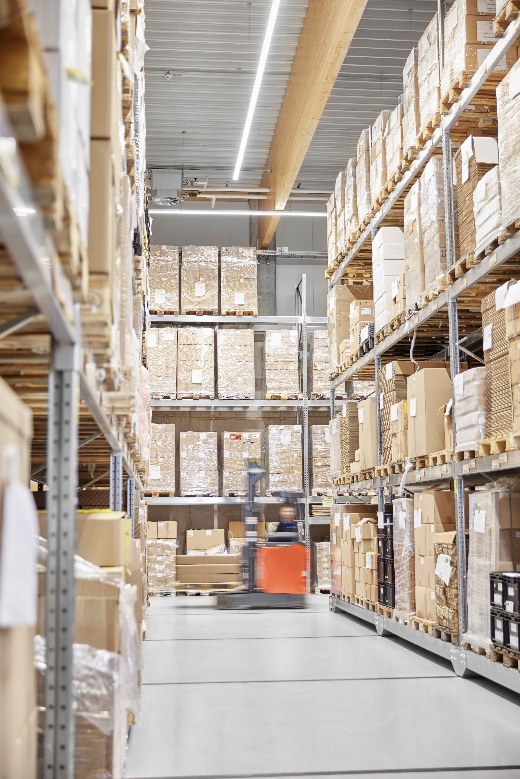 Das erste Lager- und Logistik-Lunch von Hekatron BrandschutzThematisiert die optimale Planung, Projektierung undden Betrieb des anlagentechnischen Brandschutzes inLager- und LogistikobjektenÜber Hekatron BrandschutzMenschen und Sachwerte im Ernstfall bestmöglich zu schützen, war, ist und bleibt der treibende Anspruch von Hekatron Brandschutz beim anlagentechnischen Brandschutz in Deutschland. Das Unternehmen mit Sitz im südbadischen Sulzburg gestaltet mit seinen innovativen Produkten, Dienstleistungen und Services seit über 55 Jahren die Entwicklung der Brandschutztechnik maßgeblich mit, übernimmt soziale Verantwortung und engagiert sich für den Umweltschutz. Die Hekatron Unternehmen, Brandschutz und Manufacturing, erwirtschafteten 2020 einen Umsatz von 204 Millionen Euro und beschäftigten rund 950 Mitarbeitende.Pressekontakt:Detlef Solasse
Tel: +49 7634 500-213sol@hekatron.dewww.hekatron-brandschutz.de/presse